PEDIDO DE INFORMAÇÕES nº 90/2018CONSIDERANDO as obras de interligação das Rodovias SP 077 – Nilo Máximo e SP 066 – Geraldo Scavone, criando assim um corredor de cargas para atender às demandas das empresas locais, principalmente da Cebrace (ilustração anexa);CONSIDERANDO os apontamentos apresentados pela Secretaria de Mobilidade Urbana referente às rotas de cargas; eCONSIDERANDO que, em reunião realizada com o ex-Governador Geraldo Alckmin no último dia 2 de abril, foi autorizado que a Prefeitura retome as obras da rodovia, obras estas que, de acordo com os documentos apresentados, são de responsabilidade do DER - Departamento de Estradas e Rodagem do Estado de São Paulo,REQUEREMOS à Excelentíssima   desta ,  e    , cumpridas as  , seja encaminhado ao   Municipal de Jacareí o   de :Qual a estimativa de custo apresentada para as obras em questão?Existe alguma previsão de entrega das obras? Qual a data estimada?Será retomado o processo de licitação dessas obras, ou haverá o aditamento do contrato já existente?Ao  de , subscrevemos. das , 16 de maio de 2018.JUAREZ ARAÚJOVereador - PSD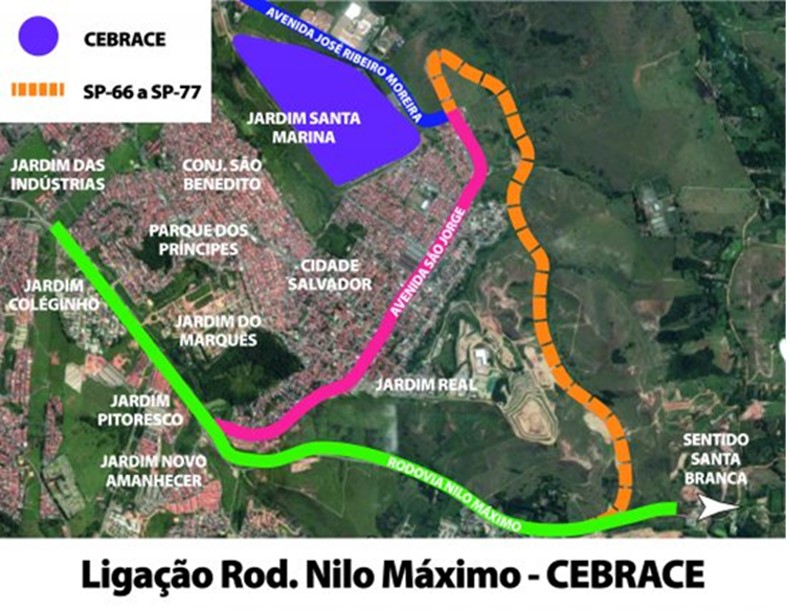 :Requer informações acerca das obras de interligação da Rodovia Nilo Máximo com a Rodovia Geraldo Scavone.